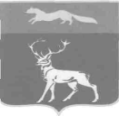 Совет депутатовмуниципального образованияБузулукский район      Оренбургской областиРЕШЕНИЕ 
22.12.2023 № 227г.  БузулукОб утверждении плана работы Совета депутатов муниципального образования Бузулукский район на 2024 годНа основании статьи 26 Устава муниципального образования Бузулукский район Совет депутатов муниципального образования Бузулукский район Р Е Ш И Л:1. Утвердить план работы Совета депутатов муниципального образования Бузулукский район на 2024 год согласно приложению.2. Установить, что настоящее решение вступает в силу со дня его подписания и подлежит размещению на правовом интернет-портале муниципального образования Бузулукский район (www.pp-bz.ru).3. Контроль за исполнением решения оставляю за собой.Председатель Совета депутатов 				                       С.Г. РажинРазослано: в дело, постоянным комиссиям, администрации района, Бузулукской межрайпрокуратуре.Приложение к решению Совета депутатов от 22.12.2023 № 227План работы Совета депутатовмуниципального образования Бузулукский район на 2024 годI. Рассмотреть на заседаниях Совета депутатов следующие вопросы:1. О рассмотрении отчета о работе Счетной палаты Бузулукского района за 2023 год.	Срок – февраль                                Готовит – Счетная палата Бузулукского района; постоянная комиссия по бюджетной, налоговой и финансовой политике, собственности, труду и экономическим вопросам.2. Информация  начальника Межмуниципального отдела Министерства внутренних дел Российской Федерации «Бузулукский» по охране общественного порядка по обеспечению безопасности, защите прав и законных интересов граждан от преступных посягательств и принимаемых мерах по обеспечению общественного доверия и поддержки граждан за 2023 год.      Срок – февраль                                     Готовит -  межмуниципальный отдел МВД России «Бузулукский»;  постоянная комиссия по образованию, здравоохранению, социальной политике, культуре, делам молодежи, спорту, правопорядку и работе с общественными и религиозными объединениями.3.  Информация об итогах работы ГКУ «Бузулукское лесничество» за 2023 год.				     Срок – февральГотовит - отдел сельского хозяйства администрации района; постоянная  комиссия по аграрным вопросам.4. Информация МУП ЖКХ Бузулукского района о состоянии дебиторской и кредиторской задолженности и о ходе претензионно-исковой работы      Срок – февраль                                     Готовит - МУП ЖКХ Бузулукского района;  постоянная комиссия по жилищно-коммунальному хозяйству, строительству, транспорту и связи.5. Ежегодный отчет главы муниципального образования о результатах своей деятельности, о результатах деятельности администрации районаСрок – мартГотовит – организационный отдел администрации района.		6. О проведении публичных слушаний по проекту решения Совета депутатов муниципального образования Бузулукский район «Об утверждении отчета об исполнении бюджета муниципального района за 2023 год».	Срок – март                                 Готовит - финансовое управление администрации района; постоянная комиссия по бюджетной, налоговой и финансовой политике, собственности, труду и экономическим вопросам.7. Информация о работе МОБУ ДО ДЮСШ Бузулукского района Срок – апрельГотовит – отдел по делам молодежи, спорту и туризму администрации района, постоянная комиссия по образованию, здравоохранению, социальной политике, культуре, делам молодежи, спорту, правопорядку и работе с общественными и религиозными объединениями.8. Информация о работе муниципального бюджетного учреждения Бузулукского района «Межшкольный физкультурно-оздоровительный комплекс зимних видов спорта» и перспективах развития спорта в Бузулукском районе.Срок – апрельГотовит – отдел по делам молодежи, спорту и туризму администрации района, постоянная комиссия по образованию, здравоохранению, социальной политике, культуре, делам молодежи, спорту, правопорядку и работе с общественными и религиозными объединениями.9. Информация о работе фельдшерско-акушерских пунктов и скорой помощи на территории района.Срок-апрельГотовит - ГАУЗ «Бузулукская больница скорой медицинской помощи имени академика Н.А. Семашко», постоянная комиссия по образованию, здравоохранению, социальной политике, культуре, делам молодежи, спорту, правопорядку и работе с общественными и религиозными объединениями.10. Об утверждении отчета об исполнении бюджета муниципального  района за 2023 год.                                 Срок – апрель	                 Готовит – финансовое управление администрации района; постоянная комиссия по бюджетной, налоговой и финансовой политике, собственности, труду и экономическим вопросам.        	11.  Информация о подготовке и организованном проведении весенне-полевых работ 2024 года.             Срок – апрель  Готовит - отдел сельского хозяйства администрации района; постоянная  комиссия по аграрным   вопросам.12. Информация об итогах работы ГКУ «Бузулукское лесничество» за первое полугодие текущего года.				     Срок – июльГотовит - отдел сельского хозяйства администрации района; ГКУ «Бузулукское лесничество» постоянная комиссия по аграрным вопросам.	13. Информация о заготовке кормов, уборке урожая, ремонте животноводческих помещений в хозяйствующих субъектах района и финансовом обеспечении данных работ.  Срок - август  Готовит - отдел сельского хозяйства администрации района; постоянная комиссия по аграрным вопросам.14. О подготовке объектов соцкультбыта и жилищно-коммунального хозяйства к работе в осенне-зимний период 2024-2025 гг. Срок – август                                   Готовит - отдел образования администрации района, отдел культуры администрации района, главный специалист по ЖКХ администрации Бузулукского района,  ГАУЗ «Бузулукская больница скорой медицинской помощи имени академика Н.А. Семашко», МУП ЖКХ Бузулукского района; постоянная комиссия по жилищно-коммунальному хозяйству, строительству, транспорту и связи.	15. Информация о работе участковых уполномоченных полиции на территории муниципального образования Бузулукский район.      Срок – август                                     Готовит -  межмуниципальный отдел МВД России «Бузулукский»;  постоянная комиссия по образованию, здравоохранению, социальной политике, культуре, делам молодежи, спорту, правопорядку и работе с общественными и религиозными объединениями.16. О проведении публичных слушаний по проекту решения Совета депутатов муниципального образования Бузулукский район «Об утверждении  бюджета муниципального района на 2025 год и на плановый период 2026 и 2027 годов».Срок – ноябрь                                    Готовит - финансовое управление администрации района; постоянная комиссия по бюджетной, налоговой и финансовой политике, собственности, труду и экономическим вопросам.17. Об утверждении бюджета муниципального района на 2025 год и на плановый период 2026 и 2027 годов.                                 Срок – декабрь                                    Готовит - финансовое управление администрации района; постоянная комиссия по бюджетной, налоговой и финансовой политике, собственности, труду и экономическим вопросам.	II. Рассмотреть на заседаниях постоянных комиссий следующие вопросы:Постоянная комиссия по бюджетной, налоговой и финансовой политике, собственности, труду и экономическим вопросам1. О рассмотрении отчета о работе Счетной палаты Бузулукского района за 2023 год.	Срок – февраль2. О проведении публичных слушаний по проекту решения Совета депутатов муниципального образования Бузулукский район «Об утверждении отчета об исполнении бюджета муниципального района за 2023 год».	Срок – март3. Об утверждении отчета об исполнении бюджета муниципального района за 2023 год.                                 Срок – апрель	 4. О проведении публичных слушаний по проекту решения Совета депутатов муниципального образования Бузулукский район «Об утверждении бюджета муниципального района на 2025 год и на плановый период 2026 и 2027 годов».Срок – ноябрь5. Об утверждении бюджета муниципального района на 2025 год и на плановый период 2026 и 2027 годов.                                 Срок – декабрьПостоянная комиссия по образованию, здравоохранению, социальной политике, науке, культуре, делам молодежи, спорту, правопорядку и работе с общественными и религиозными объединениями1. Отчет начальника Межмуниципального отдела Министерства внутренних дел Российской Федерации «Бузулукский» по охране общественного порядка по обеспечению безопасности, защите прав и законных интересов граждан от преступных посягательств и принимаемых мерах по обеспечению общественного доверия и поддержки граждан за 2023 год.                                               Срок – февраль2. Информация о работе муниципального бюджетного учреждения Бузулукского района «Межшкольный физкультурно-оздоровительный комплекс зимних видов спорта» и перспективах развития спорта в Бузулукском районе.Срок – апрель3. Информация о работе фельдшерско-акушерских пунктов и скорой помощи на территории района.                                           Срок – апрель4. Информация о работе МОБУ ДО ДЮСШ Бузулукского района                                            Срок – апрель5. Информация о работе участковых уполномоченных полиции на территории муниципального образования Бузулукский район.      Срок – августПостоянная   комиссия  по  жилищно-коммунальному хозяйству,строительству, транспорту и связи Информация МУП ЖКХ Бузулукского района о состоянии дебиторской и кредиторской задолженности и о ходе претензионно-исковой работы      Срок – февральО подготовке объектов соцкультбыта и жилищно-коммунального хозяйства к работе в осенне-зимний период 2024-2025 гг. Срок – август	Постоянная комиссия по  аграрным вопросам1. Информация об итогах работы ГКУ «Бузулукское лесничество» за 2023 год.				     Срок – февраль2. Информация о подготовке и организованном проведении весенне-полевых работ 2024 года.             Срок – апрель3. Информация об итогах работы ГКУ «Бузулукское лесничество» за первое полугодие текущего года.				     Срок – июль4. Информация о заготовке кормов, уборке урожая, ремонте животноводческих помещений в хозяйствующих субъектах района и финансовом обеспечении данных работ.    Срок – август